Уран относится к «ледяным гигантам». На поверхности этой планеты царит ужасно низкая температура (-224°С). Это — самая холодная планета Солнечной системы. Удаленность планеты от Солнца не позволяет лучам нагреть поверхность. На Уране много ледяных облаков. Нептун - восьмая планета от Солнца. По своему составу и размерам он схож со своим соседом Ураном. Нептун относится к ледяным гигантам, недавно было установлено, что на Нептуне бушую вихри и скорость ветра самая высокая из планет солнечной системе.На Луне жил звездочёт
Он планетам вёл учёт:
МЕРКУРИЙ - раз,
ВЕНЕРА - два-с,
Три - ЗЕМЛЯ,
Четыре - МАРС,
Пять - ЮПИТЕР,
Шесть - САТУРН,
Семь - УРАН,
Восьмой – НЕПТУН.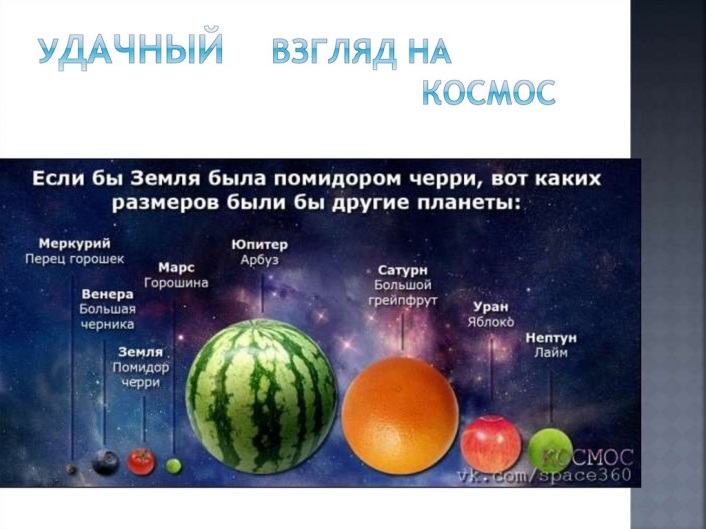 Составитель буклета: Астаева С.В., социальный педагогКонтакты: sokolova14@mail.ru8(34940)20015МУНИЦИПАЛЬНОЕ ОБРАЗОВАНИЕТАЗОВСКИЙ РАЙОНМуниципальное казённое дошкольное образовательное учреждениедетский сад «Оленёнок»«Планеты солнечной системы»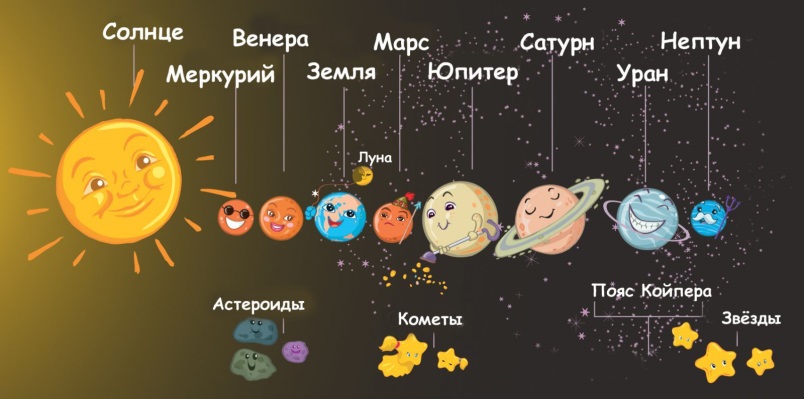 Тазовский,2020Это самая близко расположенная к Солнцу планета, потому здесь очень жарко. Отличается небольшими размерами, днем температура здесь +350°С, ночью – ниже -160°С. Продолжительность одних суток на этой планете составляет около 60 земных, год длится 88 дней. Интересно, что Меркурий иногда можно увидеть с нашей планеты.Эта планета больше других походит на Землю своими размерами, составом и яркостью.Но условия очень разные.Атмосфера Венеры состоит из углекислого газа. Вокруг нее всегда много облаков, что затрудняет наблюдение. Вся поверхность Венеры представляет собой раскаленную каменистую пустыню.Единственная планета, на которой есть кислород, вода, следовательно, и жизнь. Она имеет идеальное расположение по отношению к Солнцу: достаточно близко, чтобы получать свет и тепло в нужном количестве, и достаточно далеко, чтобы не сгорать от лучей.Она имеет озоновый слой,защищающий все живое от радиации.Планета является домом для миллионов видов живых существ,включая  человека.Марс называют Красной планетой. Это из-за цвета его поверхности. Вся поверхность Марса покрыта вулканами, кратерами, долинами, пустынями. На Марсе самые высокие горы, а также самые глубокие каньоны во всей Солнечной системе.Эта планета является самой большой в Солнечной системе.   Поверхность Юпитера является газовой, планета не имеет твердой поверхности. Кислорода и воды здесь нет. Эта планета вторая по размерам в Солнечной системе. Сатурн примечателен своими кольцами, состоящими из пыли, камней, льда. Поверхность Сатурна, как и Юпитера, состоит из газовой поверхности.  Средняя температура на поверхности составляет -180 градусов.
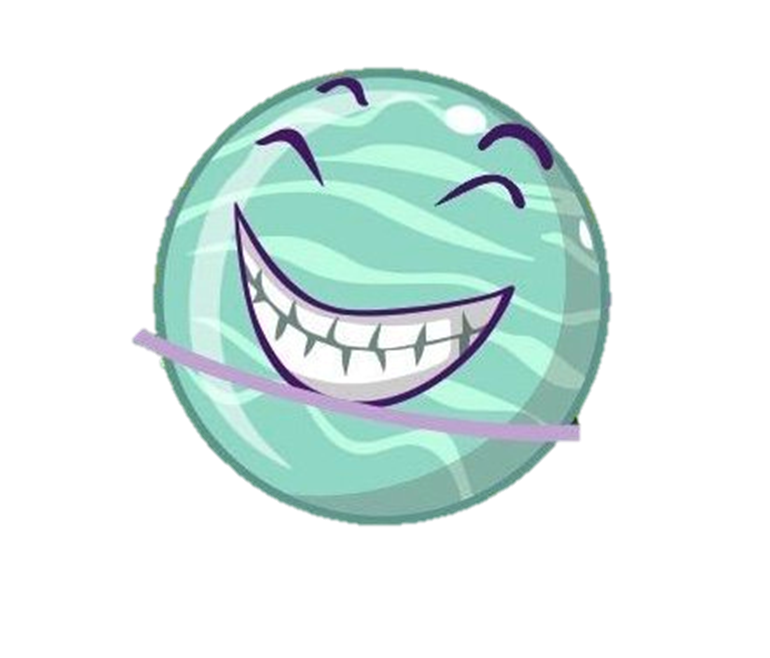 УранНептун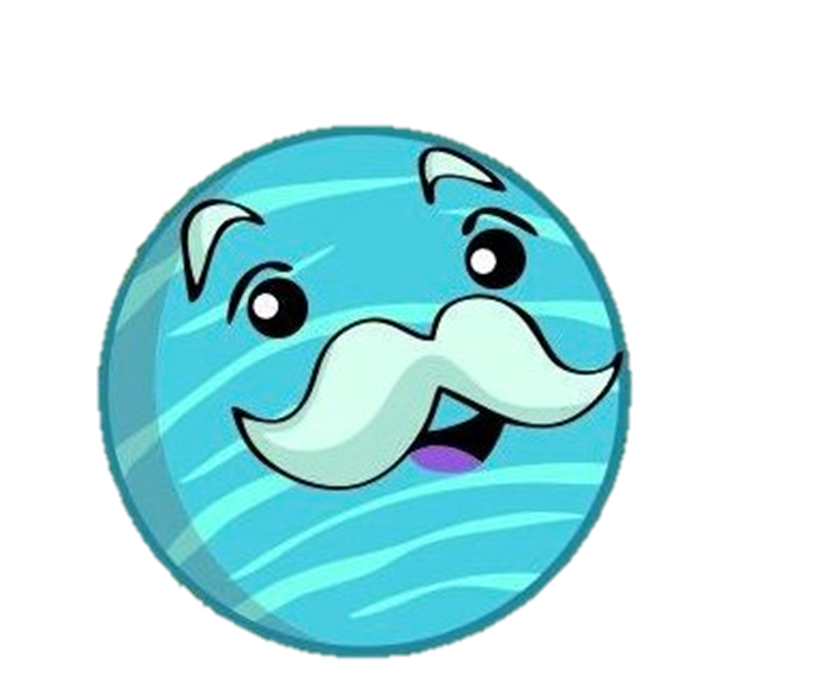 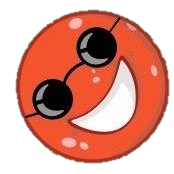 МеркурийВенера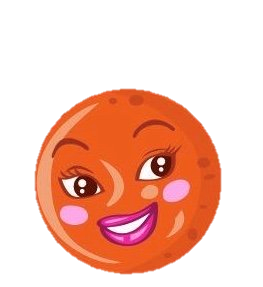 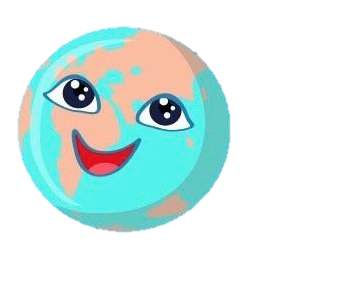 ЗемляМарс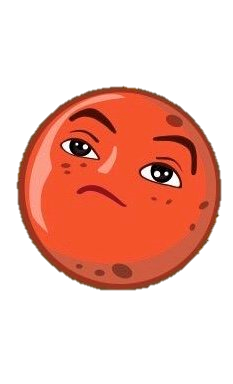 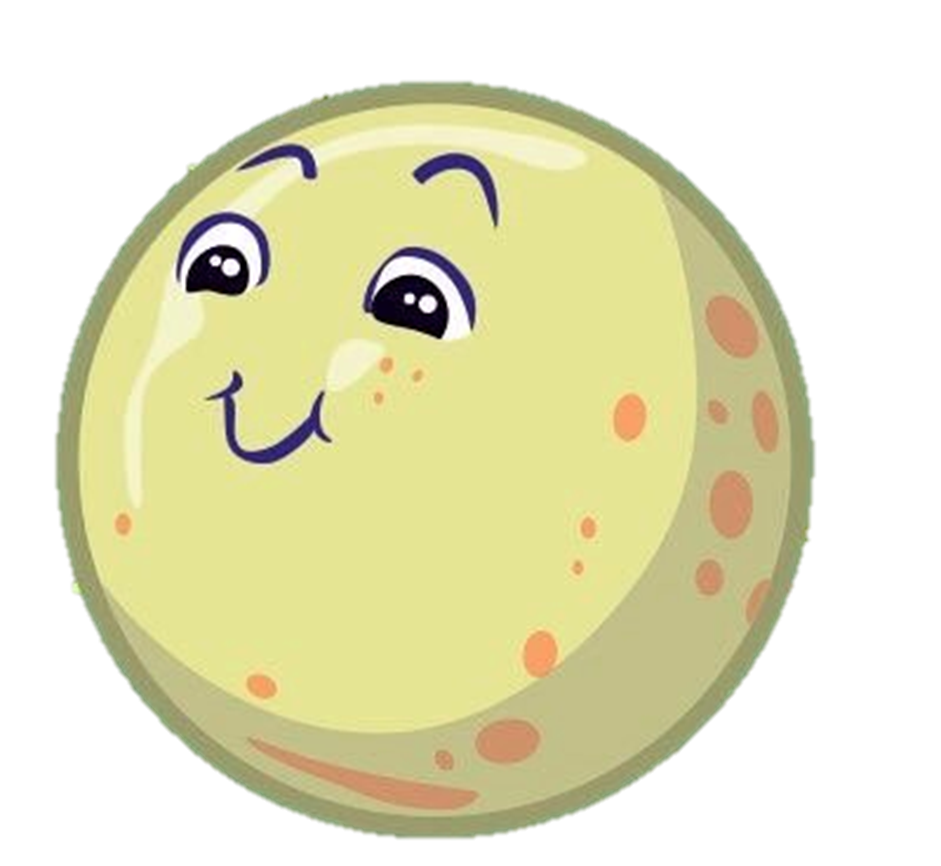 ЮпитерСатурн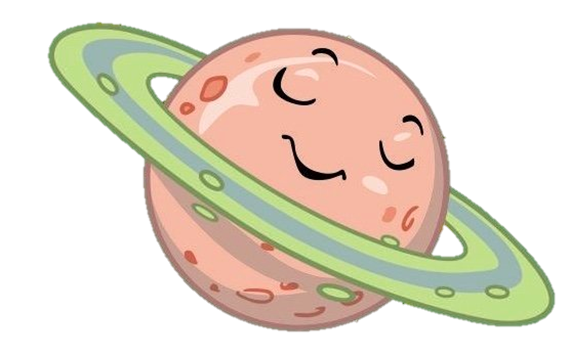 